Об утверждении Порядка выдачи свидетельств о допуске автотранспортных средств к перевозке опасных грузов	В соответствии с пунктом 5.2.101.3 Положения о Министерстве транспорта Российской Федерации, утвержденного постановлением Правительства Российской Федерации от 30 июля . № 395 (Собрание законодательства Российской Федерации, 2004, № 32, ст. 3342; 2006, № 15, ст. 1612, № 24, ст. 2601, № 52, ст. 5587; 2008, № 8, ст. 740, № 11, ст. 1029, № 17, ст. 1883, № 18, ст. 2060, № 22, ст. 2576, № 42, ст. 4825, № 46, ст. 5337; 2009, № 3, ст. 378, № 4, ст. 506, № 6, ст. 738, № 13, ст. 1558, № 18, ст. 2249, № 32, ст. 4046, № 33, ст. 4088, № 36, ст. 4361, № 51, ст. 6332; 2010, № 6, ст. 650, 652, № 11, ст. 1222, №  12, ст. 1348, № 13, ст. 1502, № 15, ст. 1805, № 25, ст. 3172, № 26, ст. 3350, № 31, ст. 4251; 2011, № 14, ст. 1935, № 26, ст. 3801, ст. 3804, № 32, ст. 4832, № 38, ст. 5389, ст. 46, ст. 6526, № 47, ст. 6660, № 48, ст. 6922), приказываю:Утвердить прилагаемый Порядок выдачи свидетельств о допуске автотранспортных средств к перевозке опасных грузов. Министр                                                                                                           И.Е. ЛевитинКомандиров Андрей Александрович (499) 262 46 23 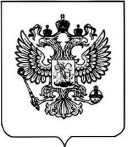 Министерство транспорта Российской Федерации(МИНТРАНС РОССИИ)Министерство транспорта Российской Федерации(МИНТРАНС РОССИИ)Министерство транспорта Российской Федерации(МИНТРАНС РОССИИ)ПРИКАЗПРИКАЗПРИКАЗ___________________________Москва№_________________________